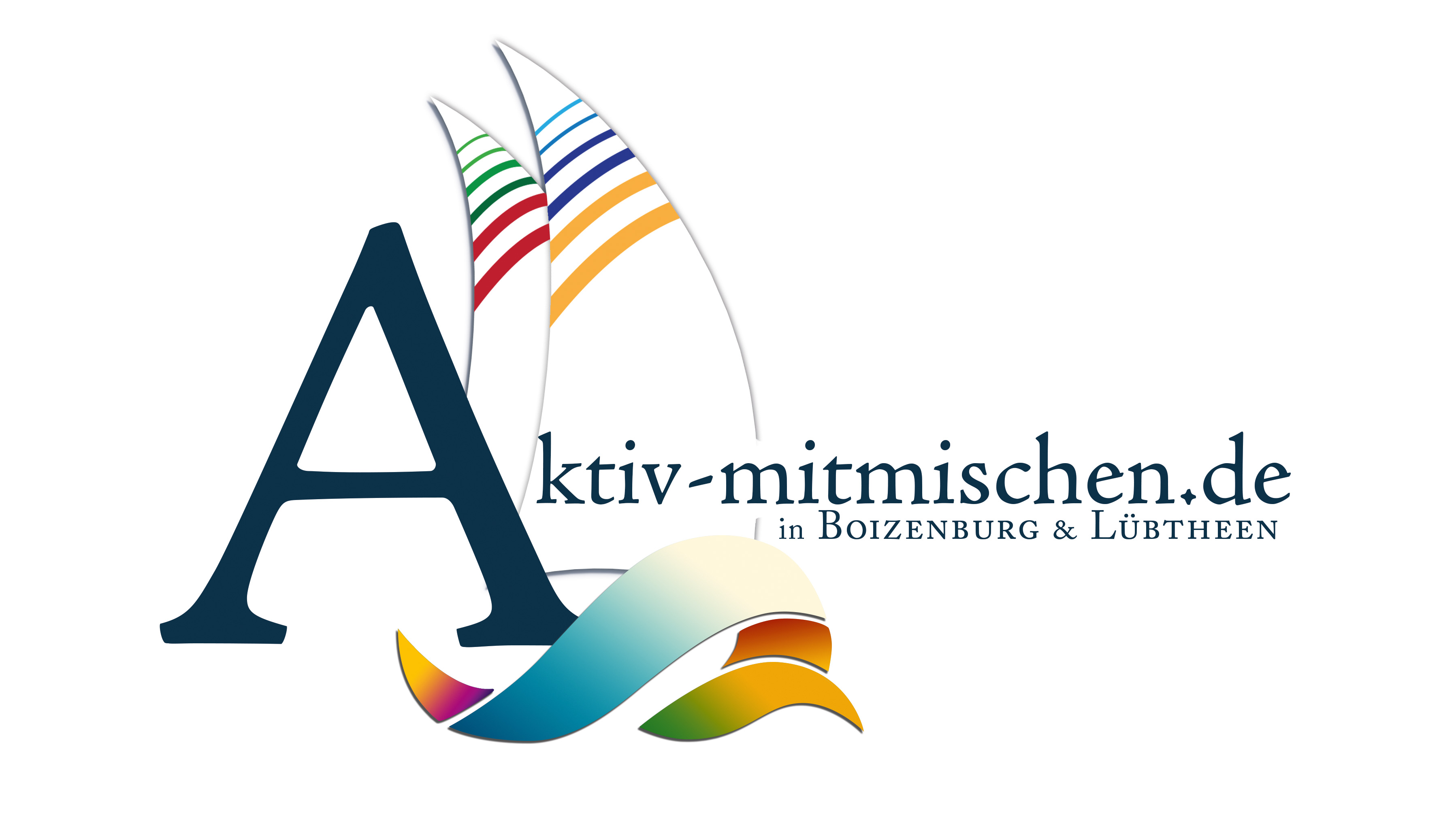 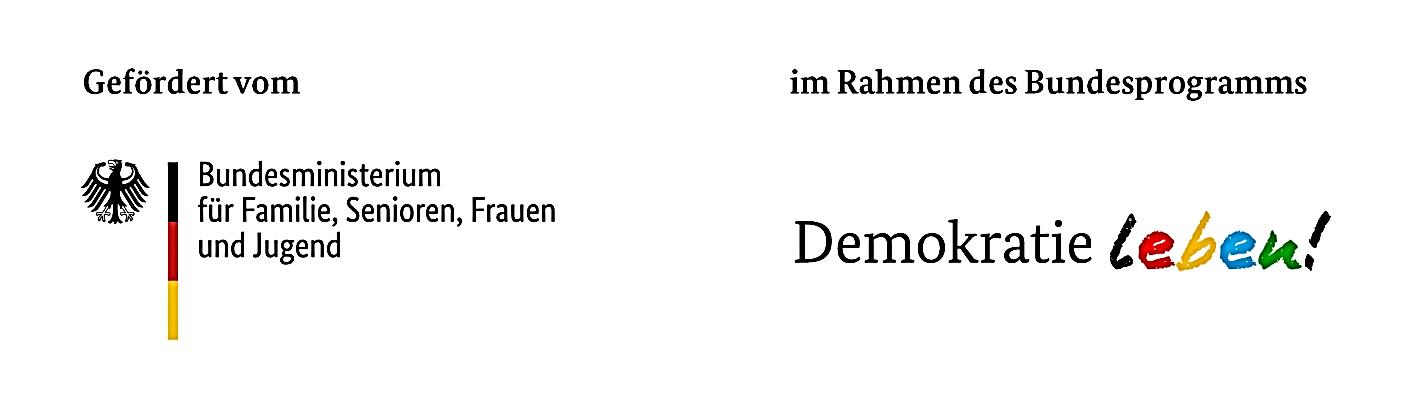 Stadt Boizenburg/ElbeStadtjugendpflegerinFrau RudolfKirchplatz 119258 Boizenburg/ElbeProjektantrag  2020für die Beantragung einer Zuwendung aus dem Bundesprogramm „Demokratie leben!“Partnerschaft für Demokratie Boizenburg/ Elbe – Lübtheen aus Antragsteller - Angaben zum Träger des ProjektesBezeichnung der Fördermaßnahme (möglichst kurzer, aussagekräftiger Titel )      Projektzeitraum (bis max. 31.12.2020)Projekttyp und FörderschwerpunkteFörderschwerpunkte (Zutreffendes bitte ankreuzen)Falls "sonstiges" bitte ausführen Inhaltliche und thematische Ausrichtung (zutreffendes bitte ankreuzen) Projekttyp (maximal 3 Nennungen) (Zutreffendes bitte ankreuzen)  Falls "sonstiges" bitte ausführenZielgruppenNach Zielgruppe (bitte zutreffendes ankreuzen)Alter der Teilnehmenden (bitte zutreffendes ankreuzen)Anzahl der Teilnehmer/innen, die am Projekt mitmachenZiele und Inhalte Welche teilnehmerbezogene Ziele und Inhalte sind geplant.  (Was soll erreicht werden / Schwerpunkte des Projektes)HandlungskonzeptMit welchen Maßnahmen sollen die Zielgruppen beteiligungswirksam einbezogen werden?Erfolgsindikatoren(Nennen Sie mindestens zwei Indikatoren, anhand derer Sie den Maßnahmeerfolg bewerten wollen.) SMART * beachten* SMART? Spezifisch - Messbar - Attraktiv - Realisierbar (realistisch erreichbar) - Terminiert?Kooperationspartner/-innenNennen Sie die wichtigsten beteiligten Kooperationspartner/- innen und deren konkrete Einbindung in ihrem Projekt.Zielsetzungen in Bezug auf die Gleichstellung von Gender-, Diversity Mainstreaming und InklusionHat das Projekt eine geschlechtsspezifische Ausrichtung?Öffentlichkeitsarbeit (Geplante Maßnahmen und Veröffentlichungen )Das federführende Amt erhält von jeder Veröffentlichung 6 Belegexemplare.Finanzierung / KostenplanSonstiges Wird zeitgleich zu diesem Antrag an anderer Stelle nach Förderung gesucht? Wenn ja, wo?Wurde die Aktion / das Projekt so oder in ähnlicher Form bereits durchgeführt?Erklärung des AntragstellersIch erkläre, dass mit der Maßnahme noch nicht begonnen wurde und auch nicht vor dem Erhalt des Bewilligungsbescheides begonnen wird, wenn keine schriftliche Genehmigung zum vorzeitigen Beginn durch die Stadt Boizenburg/ Elbe erteilt wurde.Ich versichere ausdrücklich, dass die Angaben in diesem Antrag nach bestem Wissen wahrheitsgemäß und vollständig sind.Hinweise und ErläuterungenAntrag und Bewilligung erfolgen auf Grundlage des Zuwendungsbescheides des Bundesprogramms Demokratie leben! Programmbereich: Partnerschaft für Demokratie vom 27.11.2019.Es besteht kein Rechtsanspruch auf Förderung. Ist für die Maßnahme eine behördliche Genehmigung erforderlich, so ist diese Voraussetzung für die Förderung.Initiativ-und AktionsfondsJugendfondsÖffentlichkeitsfondsName:Rechtsform:Straße / Hausnr.:PLZ / Ort:Ansprechpartner:Funktion:Telefon:Telefax:E-Mail:Internetseite:vonbisBildung und QualifikationKunst, Kultur, SportFörderung des bürgerschaftlichen EngagementsFörderung des interkulturellen und interreligiösen ZusammenlebensDemokratiestärkungFörderung der Anerkennung vielfältiger LebensformenAntisemitismusHomosexuellen- und TransfeindlichkeitPrävention zum Themenbereich ExtremismusJugendbeteiligungDemokratieförderung im außerschulischen BildungsbereichEngagement für Vielfalt und ToleranzSonstigesKulturelle und geschichtliche IdentitätStärkung des bürgerlichen Engagements der demokratischen GesellschaftSoziale IntegrationDemokratie- und ToleranzerziehungInterkulturelles, interreligiöses Lernen/ antirassistische Bildungsarbeit / PräventionPädagogisches AngebotKulturelles Angebot (z. B. Film oder Theater)Angebote im Bereich Neue Medien / Social MediaInformationsveranstaltungen / PodiumsdiskussionenProjekttag(e)Fortbildungsangebot / SchulungSonstigesAktions-/Projekttag(e)Projekte zum Aufbau von NetzwerkenBeratungInformationsangebote (Diskussions- und Informationsveranstaltungen, Tagungen)Entwicklung von MaterialienQualifizierung und Weiterbildung, Wissensvermittlung (Vorträge, Seminare etc.)BeratungsangeboteKulturprojekte ( Theater, Musicals etc.)Medienprojekte / AusstellungenProjekte am Standort SchuleAußerschulische ProjekteSonstigesKinderJugendliche bis 27 JahreEltern und andere ErziehungsberechtigteErzieher/innen, Lehrer/innen und andere pädagogische Fachkräftelokal einflussreiche staatliche und zivilgesellschaftliche AkteureMultiplikator*innenMenschen mit Benachteiligung, Handikap, BehinderungBreite Öffentlichkeit / Bürger*innenSonstiges (bitte benennen)unter  6 Jahre6 – 13 Jahre14 – 17 Jahre18 – 21 Jahre22 – 26 Jahre27 - 45 Jahre46 – 65 JahreÜber 65 JahreIndikator 1Indikator 2Indikator 3Darstellung der Gesamtfinanzierung / Kosten- und FinanzierungsplanDarstellung der Gesamtfinanzierung / Kosten- und Finanzierungsplan2020AusgabenAusgabenKosten in €1.1Personalausgaben (SV-pflichtig), Honorare bei Sachkosten1.2Sachausgaben1.2Honorare1.2Reisekosten innerhalb des Projektes (Anzahl der km x 0,20 € oder Kosten ÖPNV)1.2Sonstige SachausgabenRaummieten / Raumkosten für EinzelveranstaltungenSonstige Kosten z.B. Reinigung, Strom. etc.Telefon / Internet / PortoBürobedarfArbeitsmaterialienFachliteraturGeringwertige Wirtschaftsgüter (bis 410,00 € netto)Öffentlichkeitsarbeit / VeröffentlichungenProjektkostenVerbrauchsmaterialSumme der Ausgaben gesamt:2.Einnahmen Kosten in €2.1Eigenmittel2.2öffentl. Zuschüsse: EU / ESF2.3öffentl. Zuschüsse: Bundesland2.4öffentl. Zuschüsse: kommunal2.5andere Drittmittel2.6Sonstige Einnahmen/ Erlöse2.7Bundesmittel „Demokratie Leben!“Summe Einnahmen gesamt :Summe Einnahmen gesamt :3.Gesamtfinanzierung Kosten in €3.1 Summe Einnahmen3.2Summe AusgabenDifferenz:Differenz:0,00Ort, DatumUnterschrift Stempelunterschriftsberechtigte Person (z. B. Geschäftsführer/-in, Vereinsvorsitzende/rdurch Begleitausschuss befürwortet:(für interne Bearbeitung)ja        nein am Datum:Vorname Name, Funktion: